Місце для нотаток:	В ДОРОЗІ НА СДМ ЛІСАБОН 2023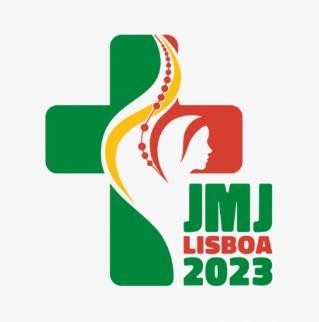 СІЧЕНЬ 2023КОНСПЕКТ ДЛЯ УЧАСНИКАМОЛИТВА - ЗУСТРІЧ І РОЗМОВА Цілі зустрічіМи відкриваємо молитву як зустріч і розмовуМи вчимося цінності особистої молитви Пізнаємо зміст молитов, створених ПереданнямМи відкриваємо цінність молитви своїми словамиСлово Боже (Мт 6, 7-15)Того часу Ісус сказав своїм учням: «Молячи, не говоріть багато, як ті язичники, бо думають, що завдяки своїй багатомовності будуть вислухані. Отже, не уподібнюйтеся їм, бо ваш Отець знає, чого потребуєте, перш ніж ви попросите в Нього. Тому-то моліться так: Отче наш, який на небесах, нехай святиться Ім’я Твоє, нехай прийде Царство Твоє, нехай буде воля Твоя, як на небі, так і на землі; хліб наш насущний дай нам сьогодні, і прости нам провини наші, як і ми прощаємо винуватцям нашим, і не введи нас у спокусу, але визволи нас від лукавого. Бо коли ви прощаєте людям їхні переступи, простить і вам ваш Небесний Отець; якщо ж не прощаєте людям, то й ваш Отець не простить вам ваших переступів».Золоті принципи молитви а) Варто примиритися з Богом; освячуюча благодать - сповідь, б) Знайдіть відповідний день, виділіть час і підготуйте місце, в) Якщо можливо, підготуйте місце, наприклад, хрест, ікону, свічку, Біблію;  таким місцем може бути храм чи каплиця, тоді вже більшість речей, ми маємо в цьому місці, г) Станьте перед Богом.  Це означає усвідомлення, що навколо мене нікого немає.  Я в кімнаті (див. уривок євангелія) мого серця, усамітнений з Богом,д) Подбайте про тишу навколо і тишу в собі, е) Почніть зі знаку хреста і закінчіть так само.Види молитви1) Молитва поклоніння: У цій молитві ми поклоняємося Богові, прославляє Його велич в тому, що нас оточує, у ситуаціях, з якими ми стикаємося.  2) Молитва подяки: вона подібна до молитви прославлення, іноді вони навіть переплітаються між собою.  У цій молитві ми дякуємо Богові за те, що ми отримали від Нього.   3) Молитва покаяння: це молитва, у якій ми просимо вибачення у Господа, за те,  що ми Його образили.   4) Молитва прохання: У цій молитві ми просимо Бога про потрібні нам дари, благодаті.  Обговорення  1. Як виглядає ваша молитва? 2. Чи знаходите ви час для особистої зустрічі з Богом?  Щось змінилося в ній з моменту навернення? 3. Якщо вона змінилася/не змінилася, обговоріть чому?  Ви бачите причини? 4. З якими труднощами ви стикаєтеся під час особистої молитви?5. Як можна урізноманітнити свою молитву?  У вас є ідея, що можна змінити? 6. Який із 6 принципів найважче застосувати? ЗавданняНа вибір1. Напишіть листа до Бога, як ви пишете листи до друзів.  Опишіть в них, як проходить ваше життя. 2. Нехай кожен із вас напише свою особисту молитву своїми словами. Якщо хочете, ви можете поділитися тим, що написали або про що хочете молитися.СловничокDesculpe [deszculpe] - Вибачте (Excuse me)Perdão [perdau] - ПерепрошуюEstou a procurar WiFi/Internet - Я шукаю Інтернет.Onde estão os banheiros? [Ondżi estau us banierus?] - Де туалет?Fala inglês? - Ви говорите англійською?

